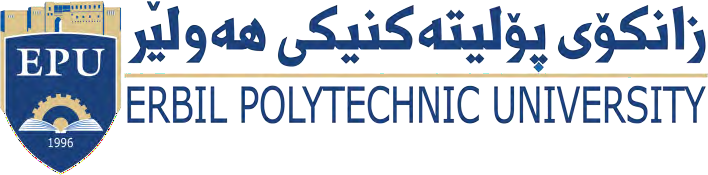 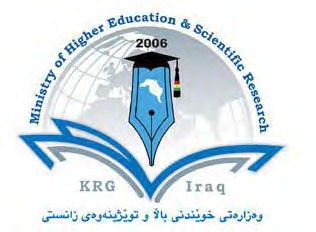 Course BookCollege/ InstituteErbil Techniques Medical InstituteErbil Techniques Medical InstituteErbil Techniques Medical InstituteErbil Techniques Medical InstituteErbil Techniques Medical InstituteErbil Techniques Medical InstituteErbil Techniques Medical InstituteDepartmentAnesthesiaAnesthesiaAnesthesiaAnesthesiaAnesthesiaAnesthesiaAnesthesiaModule NameEnglish languageEnglish languageEnglish languageEnglish languageEnglish languageEnglish languageEnglish languageModule CodeENL 102ENL 102ENL 102ENL 102ENL 102ENL 102ENL 102DegreeTechnical DiplomaTechnical DiplomaBachlerBachlerBachlerBachlerDegreeHigh Diploma	MasterHigh Diploma	MasterHigh Diploma	MasterHigh Diploma	MasterPhDSemesterFirstFirstFirstFirstFirstFirstFirstQualificationM.A. in teaching biologyM.A. in teaching biologyM.A. in teaching biologyM.A. in teaching biologyM.A. in teaching biologyM.A. in teaching biologyM.A. in teaching biologyScientific TitleAssistant lecturerAssistant lecturerAssistant lecturerAssistant lecturerAssistant lecturerAssistant lecturerAssistant lecturerECTS (Credits)6666666Module typePrerequisite  	CorePrerequisite  	CorePrerequisite  	CorePrerequisite  	CoreAssist.Assist.Module typeWeekly hours4Weekly hours (Theory)( 2 )hr Class( 6 )Total hrs Workload( 6 )Total hrs Workload( 6 )Total hrs Workload( 6 )Total hrs Workload( 6 )Total hrs Workload( 6 )Total hrs WorkloadWeekly hours (Practical)( 2 )hr Class( 2 )Total hrs Workload( 2 )Total hrs Workload( 2 )Total hrs Workload( 2 )Total hrs Workload( 2 )Total hrs Workload( 2 )Total hrs WorkloadNumber of Weeks12121212121212Lecturer (Theory)Hawzhin Mohaeddin SalehHawzhin Mohaeddin SalehHawzhin Mohaeddin SalehHawzhin Mohaeddin SalehHawzhin Mohaeddin SalehHawzhin Mohaeddin SalehHawzhin Mohaeddin SalehE-Mail & Mobile NO.hawzhin.saleh@epu.edu.iqhawzhin.saleh@epu.edu.iqhawzhin.saleh@epu.edu.iqhawzhin.saleh@epu.edu.iqhawzhin.saleh@epu.edu.iqhawzhin.saleh@epu.edu.iqhawzhin.saleh@epu.edu.iqLecturer (Practical)Hawzhin Mohaeddin SalehHawzhin Mohaeddin SalehHawzhin Mohaeddin SalehHawzhin Mohaeddin SalehHawzhin Mohaeddin SalehHawzhin Mohaeddin SalehHawzhin Mohaeddin SalehE-Mail & Mobile NO.07504639711075046397110750463971107504639711075046397110750463971107504639711Websiteshttps://moodle.epu.edu.iq/my/index.phphttps://moodle.epu.edu.iq/my/index.phphttps://moodle.epu.edu.iq/my/index.phphttps://moodle.epu.edu.iq/my/index.phphttps://moodle.epu.edu.iq/my/index.phphttps://moodle.epu.edu.iq/my/index.phphttps://moodle.epu.edu.iq/my/index.phpCourse DescriptionThis course is a theoretical and practical introduction to all skills in the English language. The theoretical part introduces the major language skill, the main focus is on communicative speaking and listening skills, helping students learn and understand many formal phrases, collect new vocabulary for everyday English, and enhance their vocabulary skills. In the practical part, students apply this preferred language by project, short scenario, CD menu, and presentation.This course is a theoretical and practical introduction to all skills in the English language. The theoretical part introduces the major language skill, the main focus is on communicative speaking and listening skills, helping students learn and understand many formal phrases, collect new vocabulary for everyday English, and enhance their vocabulary skills. In the practical part, students apply this preferred language by project, short scenario, CD menu, and presentation.This course is a theoretical and practical introduction to all skills in the English language. The theoretical part introduces the major language skill, the main focus is on communicative speaking and listening skills, helping students learn and understand many formal phrases, collect new vocabulary for everyday English, and enhance their vocabulary skills. In the practical part, students apply this preferred language by project, short scenario, CD menu, and presentation.This course is a theoretical and practical introduction to all skills in the English language. The theoretical part introduces the major language skill, the main focus is on communicative speaking and listening skills, helping students learn and understand many formal phrases, collect new vocabulary for everyday English, and enhance their vocabulary skills. In the practical part, students apply this preferred language by project, short scenario, CD menu, and presentation.This course is a theoretical and practical introduction to all skills in the English language. The theoretical part introduces the major language skill, the main focus is on communicative speaking and listening skills, helping students learn and understand many formal phrases, collect new vocabulary for everyday English, and enhance their vocabulary skills. In the practical part, students apply this preferred language by project, short scenario, CD menu, and presentation.Course objectivesAt the end of this course, students will be able toRecognizing two languages (English and Kurdish) to translate some important English phrases, which are considered daily tasks and are in demand in the market.Compare the two languages to become more famous in using the terminology of each field. 3- Practice new vocabulary for writing the text.4 to memorize, pronounce, and comprehend a new word.Collaborate with others to solve the problem through teamwork.Developing a grammatical level to solve a problem during translation and applying new vocabulary.Design to correctly translate and apply English phrases. 8- Collect new vocabulary for everyday English.9- Identify mistakes and improve their pronunciation while reading and listening to the English text.At the end of this course, students will be able toRecognizing two languages (English and Kurdish) to translate some important English phrases, which are considered daily tasks and are in demand in the market.Compare the two languages to become more famous in using the terminology of each field. 3- Practice new vocabulary for writing the text.4 to memorize, pronounce, and comprehend a new word.Collaborate with others to solve the problem through teamwork.Developing a grammatical level to solve a problem during translation and applying new vocabulary.Design to correctly translate and apply English phrases. 8- Collect new vocabulary for everyday English.9- Identify mistakes and improve their pronunciation while reading and listening to the English text.At the end of this course, students will be able toRecognizing two languages (English and Kurdish) to translate some important English phrases, which are considered daily tasks and are in demand in the market.Compare the two languages to become more famous in using the terminology of each field. 3- Practice new vocabulary for writing the text.4 to memorize, pronounce, and comprehend a new word.Collaborate with others to solve the problem through teamwork.Developing a grammatical level to solve a problem during translation and applying new vocabulary.Design to correctly translate and apply English phrases. 8- Collect new vocabulary for everyday English.9- Identify mistakes and improve their pronunciation while reading and listening to the English text.At the end of this course, students will be able toRecognizing two languages (English and Kurdish) to translate some important English phrases, which are considered daily tasks and are in demand in the market.Compare the two languages to become more famous in using the terminology of each field. 3- Practice new vocabulary for writing the text.4 to memorize, pronounce, and comprehend a new word.Collaborate with others to solve the problem through teamwork.Developing a grammatical level to solve a problem during translation and applying new vocabulary.Design to correctly translate and apply English phrases. 8- Collect new vocabulary for everyday English.9- Identify mistakes and improve their pronunciation while reading and listening to the English text.At the end of this course, students will be able toRecognizing two languages (English and Kurdish) to translate some important English phrases, which are considered daily tasks and are in demand in the market.Compare the two languages to become more famous in using the terminology of each field. 3- Practice new vocabulary for writing the text.4 to memorize, pronounce, and comprehend a new word.Collaborate with others to solve the problem through teamwork.Developing a grammatical level to solve a problem during translation and applying new vocabulary.Design to correctly translate and apply English phrases. 8- Collect new vocabulary for everyday English.9- Identify mistakes and improve their pronunciation while reading and listening to the English text.Student's obligationThe role of student is :-Students are obligated to attend the class throughout the academic year and attendonline lectures.They must be prepared to take quizzes and homework at any time of the semester.They have to prepare a seminar on any topic related to the source topic (to indicate problems and solve them in the process).Sharing with his/her group when making any evaluation.Participate during class activities.They are required to prepare report about topics that related to English subject.The role of student is :-Students are obligated to attend the class throughout the academic year and attendonline lectures.They must be prepared to take quizzes and homework at any time of the semester.They have to prepare a seminar on any topic related to the source topic (to indicate problems and solve them in the process).Sharing with his/her group when making any evaluation.Participate during class activities.They are required to prepare report about topics that related to English subject.The role of student is :-Students are obligated to attend the class throughout the academic year and attendonline lectures.They must be prepared to take quizzes and homework at any time of the semester.They have to prepare a seminar on any topic related to the source topic (to indicate problems and solve them in the process).Sharing with his/her group when making any evaluation.Participate during class activities.They are required to prepare report about topics that related to English subject.The role of student is :-Students are obligated to attend the class throughout the academic year and attendonline lectures.They must be prepared to take quizzes and homework at any time of the semester.They have to prepare a seminar on any topic related to the source topic (to indicate problems and solve them in the process).Sharing with his/her group when making any evaluation.Participate during class activities.They are required to prepare report about topics that related to English subject.The role of student is :-Students are obligated to attend the class throughout the academic year and attendonline lectures.They must be prepared to take quizzes and homework at any time of the semester.They have to prepare a seminar on any topic related to the source topic (to indicate problems and solve them in the process).Sharing with his/her group when making any evaluation.Participate during class activities.They are required to prepare report about topics that related to English subject.Required Learning Materialsbooks, head projectors, speaker, using a whiteboard, mobile phones, computers, CD player, and group work.books, head projectors, speaker, using a whiteboard, mobile phones, computers, CD player, and group work.books, head projectors, speaker, using a whiteboard, mobile phones, computers, CD player, and group work.books, head projectors, speaker, using a whiteboard, mobile phones, computers, CD player, and group work.books, head projectors, speaker, using a whiteboard, mobile phones, computers, CD player, and group work.EvaluationTaskTaskTaskWeight (Marks %)Due weekEvaluationPaper ReviewPaper ReviewPaper ReviewEvaluationAssignmentsHomeworkHomework52EvaluationAssignmentsClass ActivityClass Activity2Every classEvaluationAssignmentsReportReport101EvaluationAssignmentsSeminarSeminar101EvaluationAssignmentsPractical report and activities Practical report and activities 101EvaluationQuizQuizQuiz84EvaluationMidterm ExamMidterm ExamTheory101EvaluationMidterm ExamMidterm ExamPractical151EvaluationFinal ExamFinal ExamTheory201EvaluationFinal ExamFinal ExamPractical201EvaluationTotalTotalTotal              100 %              100 %Specific learning outcome:1- To develop students' vocabulary through reading and translation in its context 2- Helping students to recognize and understand the translation of principlesto develop interpreting in both languages and to become more familiar with the use of terminology in each field.To introduce students to translation terminologies and helping them overcome translation problems by clarifying the complex terminology used in the translation specialty.To explain new phrases and vocabulary in English and Kurdish in the classes and their application in output.To memorize, pronounce and comprehend a new word. 7-To improve their pronunciation.To improve pronunciation.1- To develop students' vocabulary through reading and translation in its context 2- Helping students to recognize and understand the translation of principlesto develop interpreting in both languages and to become more familiar with the use of terminology in each field.To introduce students to translation terminologies and helping them overcome translation problems by clarifying the complex terminology used in the translation specialty.To explain new phrases and vocabulary in English and Kurdish in the classes and their application in output.To memorize, pronounce and comprehend a new word. 7-To improve their pronunciation.To improve pronunciation.1- To develop students' vocabulary through reading and translation in its context 2- Helping students to recognize and understand the translation of principlesto develop interpreting in both languages and to become more familiar with the use of terminology in each field.To introduce students to translation terminologies and helping them overcome translation problems by clarifying the complex terminology used in the translation specialty.To explain new phrases and vocabulary in English and Kurdish in the classes and their application in output.To memorize, pronounce and comprehend a new word. 7-To improve their pronunciation.To improve pronunciation.Course References:Jack, C. R., David. B., and Ingrid, W. (2005). Person to person: commutative speaking and listing skills. (3rd ed). New York, NY: Oxford University press.https://www.esolcourses.com/https://www.bbc.co.uk/learningenglish/ https://learnenglish.britishcouncil.org/ https://learningenglish.voanews.com/Jack, C. R., David. B., and Ingrid, W. (2005). Person to person: commutative speaking and listing skills. (3rd ed). New York, NY: Oxford University press.https://www.esolcourses.com/https://www.bbc.co.uk/learningenglish/ https://learnenglish.britishcouncil.org/ https://learningenglish.voanews.com/Jack, C. R., David. B., and Ingrid, W. (2005). Person to person: commutative speaking and listing skills. (3rd ed). New York, NY: Oxford University press.https://www.esolcourses.com/https://www.bbc.co.uk/learningenglish/ https://learnenglish.britishcouncil.org/ https://learningenglish.voanews.com/Course topics (Theory)Course topics (Theory)WeekLearning OutcomeWays of greet (Making small talk)Ways of greet (Making small talk)1stRecognize new vocabulary about small talkAsking for direction(Asking where services are located)Asking for direction(Asking where services are located)2ndIdentify new phrase for serviceAsking to speak to someone(offering to take a message)Asking to speak to someone(offering to take a message)3rdTeach to take a massageI identifying a problem(making suggestions)I identifying a problem(making suggestions)4thCreating a suggestion to solve the problemAsking about other people ( Reacting good and bad news)Asking about other people ( Reacting good and bad news)5thImprove pronunciationTaking about symptoms, Asking ,giving ,accepting and refusing for adviceTaking about symptoms, Asking ,giving ,accepting and refusing for advice6thTo identify new word to accepting and refusing for adviceAsking for clarificationAsking for clarification7thDevelop to asking about everything in daily lifeAsking about place and reservationAsking about place and reservation8thApply new vocabulary about a reservationGetting information and asking about public transformationGetting information and asking about public transformation9thTo improve pronunciation about public transformationIdentifying someone and asking about what someone is likeIdentifying someone and asking about what someone is like10thIllustrate a grammar structure rule to use someone to like and dislike somethingTelling storyTelling story11thApply new word to tell a storyAgree and disagree with opinion ,asking and giving opinionAgree and disagree with opinion ,asking and giving opinion12thInterpret to giving opinionPractical TopicsWeekLearning OutcomeClassification students to work group1Teamwork to apply new vocabulary and greater opportunity to speakWork in pair in the class (expression of direction) student A asks student B about three or more building place2To determine the expression of the directionWork group offering to take a message3To apply write a messageTake a quiz to apply previse lecture4To improve your writingGroup work asking about bad and good news others5To improve speaking skillWork in pairs (making suggestion) give students some situation and each pair making the suggestion6To solve the problem with suggestionsPresentation each group present a specific subject related about thetopics in the source book7To get to know the topic to apply anew wordMaking a scene each group to Asking about place and reservation8To apply word on location and reservation in outputAsking about public transformation9To apply external expressionsGroup work think of three think you like to do on vacation10To talk more to each otherEach group write essay about Telling story11Recognizing the error through writing skillsGroup work to asking and giving opinion (give a chart and askeach group to write your opinion about each things.12To the opinion fundQuestions Example DesignSample of questionsDescribe this picture in 3 sentences.Q/ Choose the most correct and right answer from the following question.Which advice is recommended for this condition “You are always tired in class”?Go to gym 	b. Running for a while	   c. Drink coffee 	   d. Drink waterWhere you can package and mail ship?Post office 	b. Internet Caffe	c. Copy and Fax office	d. hardware storeIs this the first time you been at a score stadiumNo, I’m very happy	b. yes, I return    c. No, I was here last week	    d. Yes, I knowUsing cell phone during meeting might be embarrassing because ………………It’s dangerous		b. It causes diseases 	c. Its polite 		d. Its disruptive Q/ Write TRUE if the statements are correct but if it’s False, change the underlined word or group of words to make the whole statement true.1. Emily last week won 1$ million from a lottery. Oh, no its so bad news.2. Dara couldn’t get a low grad in math. He must lie down and left school.3. Where can I buy perfume in this mall? You can buy it in the sunglasses store.4. Hi, could I please speak to Alla; I’m sorry she’s not here, could I take massageQ1/ Write TRUE if the statements are correct but if it’s False, change the underlined word or group of words to make the whole statement true.				1. Emily last week won 1$ million from a lottery. Oh, no its so bad news.2. Ahmed get a low grad in math. He must lie down and left school.3. Where can I buy perfume in this mall? You can buy it in the sunglasses store.4. Hi, could I please speak to Anna; I’m sorry she’s not here, could I take massage5. In order to remember student to put their phone at silent mode, we should warn them.Q/ Write the phrase (Module or Pattern) of the following	Introducing to friend:									Ahmad and ElinaConversational opening:									a. It’s great party		a. The music is goodQ/ Complete the activity by putting a listed word in the correct blank or space.1. Shereen suffer from stomach pain, the doctor recommended to take ……………….. three time per day.2. John fell down from the staircase a few day ago in school. Wow, that’s ………………..3.Naz, this is Ahmed my friend, Ahmed this is Naz: Hi, Ahmed I’m ………. to met you.4. You can wash your Jacket in …………………5. To reduce crime in the darkness streets, the government should lay many …………..Listening skills practiceSection 1 / questions 1-10 Your listen only once Write NO MORE THAN TWO WORDS for each answerQuestions Example DesignSample of questionsDescribe this picture in 3 sentences.Q/ Choose the most correct and right answer from the following question.Which advice is recommended for this condition “You are always tired in class”?Go to gym 	b. Running for a while	   c. Drink coffee 	   d. Drink waterWhere you can package and mail ship?Post office 	b. Internet Caffe	c. Copy and Fax office	d. hardware storeIs this the first time you been at a score stadiumNo, I’m very happy	b. yes, I return    c. No, I was here last week	    d. Yes, I knowUsing cell phone during meeting might be embarrassing because ………………It’s dangerous		b. It causes diseases 	c. Its polite 		d. Its disruptive Q/ Write TRUE if the statements are correct but if it’s False, change the underlined word or group of words to make the whole statement true.1. Emily last week won 1$ million from a lottery. Oh, no its so bad news.2. Dara couldn’t get a low grad in math. He must lie down and left school.3. Where can I buy perfume in this mall? You can buy it in the sunglasses store.4. Hi, could I please speak to Alla; I’m sorry she’s not here, could I take massageQ1/ Write TRUE if the statements are correct but if it’s False, change the underlined word or group of words to make the whole statement true.				1. Emily last week won 1$ million from a lottery. Oh, no its so bad news.2. Ahmed get a low grad in math. He must lie down and left school.3. Where can I buy perfume in this mall? You can buy it in the sunglasses store.4. Hi, could I please speak to Anna; I’m sorry she’s not here, could I take massage5. In order to remember student to put their phone at silent mode, we should warn them.Q/ Write the phrase (Module or Pattern) of the following	Introducing to friend:									Ahmad and ElinaConversational opening:									a. It’s great party		a. The music is goodQ/ Complete the activity by putting a listed word in the correct blank or space.1. Shereen suffer from stomach pain, the doctor recommended to take ……………….. three time per day.2. John fell down from the staircase a few day ago in school. Wow, that’s ………………..3.Naz, this is Ahmed my friend, Ahmed this is Naz: Hi, Ahmed I’m ………. to met you.4. You can wash your Jacket in …………………5. To reduce crime in the darkness streets, the government should lay many …………..Listening skills practiceSection 1 / questions 1-10 Your listen only once Write NO MORE THAN TWO WORDS for each answerQuestions Example DesignSample of questionsDescribe this picture in 3 sentences.Q/ Choose the most correct and right answer from the following question.Which advice is recommended for this condition “You are always tired in class”?Go to gym 	b. Running for a while	   c. Drink coffee 	   d. Drink waterWhere you can package and mail ship?Post office 	b. Internet Caffe	c. Copy and Fax office	d. hardware storeIs this the first time you been at a score stadiumNo, I’m very happy	b. yes, I return    c. No, I was here last week	    d. Yes, I knowUsing cell phone during meeting might be embarrassing because ………………It’s dangerous		b. It causes diseases 	c. Its polite 		d. Its disruptive Q/ Write TRUE if the statements are correct but if it’s False, change the underlined word or group of words to make the whole statement true.1. Emily last week won 1$ million from a lottery. Oh, no its so bad news.2. Dara couldn’t get a low grad in math. He must lie down and left school.3. Where can I buy perfume in this mall? You can buy it in the sunglasses store.4. Hi, could I please speak to Alla; I’m sorry she’s not here, could I take massageQ1/ Write TRUE if the statements are correct but if it’s False, change the underlined word or group of words to make the whole statement true.				1. Emily last week won 1$ million from a lottery. Oh, no its so bad news.2. Ahmed get a low grad in math. He must lie down and left school.3. Where can I buy perfume in this mall? You can buy it in the sunglasses store.4. Hi, could I please speak to Anna; I’m sorry she’s not here, could I take massage5. In order to remember student to put their phone at silent mode, we should warn them.Q/ Write the phrase (Module or Pattern) of the following	Introducing to friend:									Ahmad and ElinaConversational opening:									a. It’s great party		a. The music is goodQ/ Complete the activity by putting a listed word in the correct blank or space.1. Shereen suffer from stomach pain, the doctor recommended to take ……………….. three time per day.2. John fell down from the staircase a few day ago in school. Wow, that’s ………………..3.Naz, this is Ahmed my friend, Ahmed this is Naz: Hi, Ahmed I’m ………. to met you.4. You can wash your Jacket in …………………5. To reduce crime in the darkness streets, the government should lay many …………..Listening skills practiceSection 1 / questions 1-10 Your listen only once Write NO MORE THAN TWO WORDS for each answerExtra notes:Extra notes:Extra notes:External Evaluator KWLActivate on padlet.comExternal Evaluator KWLActivate on padlet.comExternal Evaluator KWLActivate on padlet.com